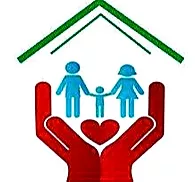 Gateway District Health DepartmentCOVID-19 drive-thru testing in Elliott County.Dates and hours of operation:Starting Thursday May 28th from 10am to 3pm Then every Tuesday in the month of June from 10am to 3pm(More dates and times coming soon)Call 606-738-5205 to register and choose a time slot.Drive up to main door of Elliott County Health Department at scheduled time.A staff member will come out to your vehicle, request ID, and administer the test.Receive results via phone or email.Testing site location:109 David Blair Blvd. Sandy Hook, Kentucky, 41171606-738-5205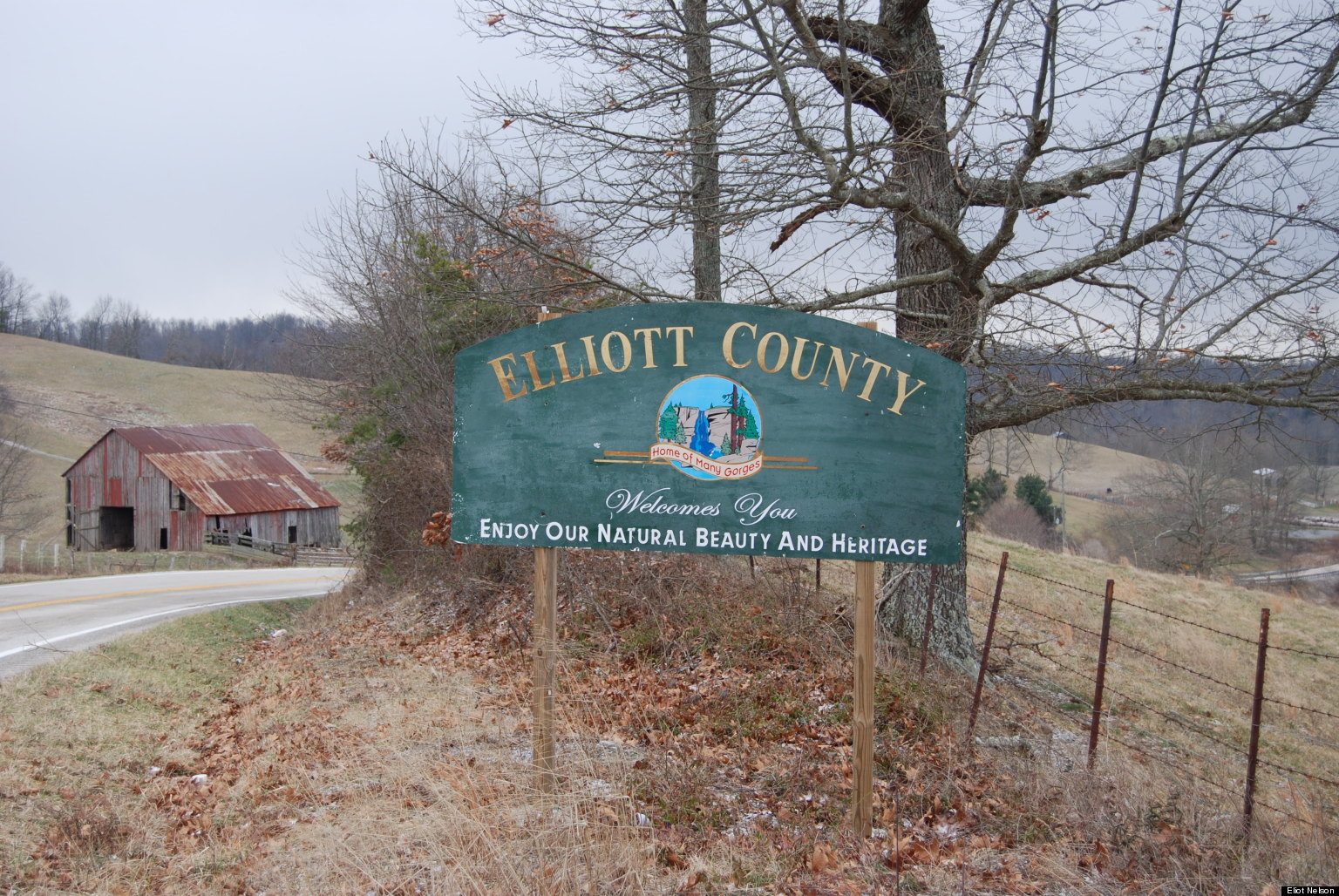 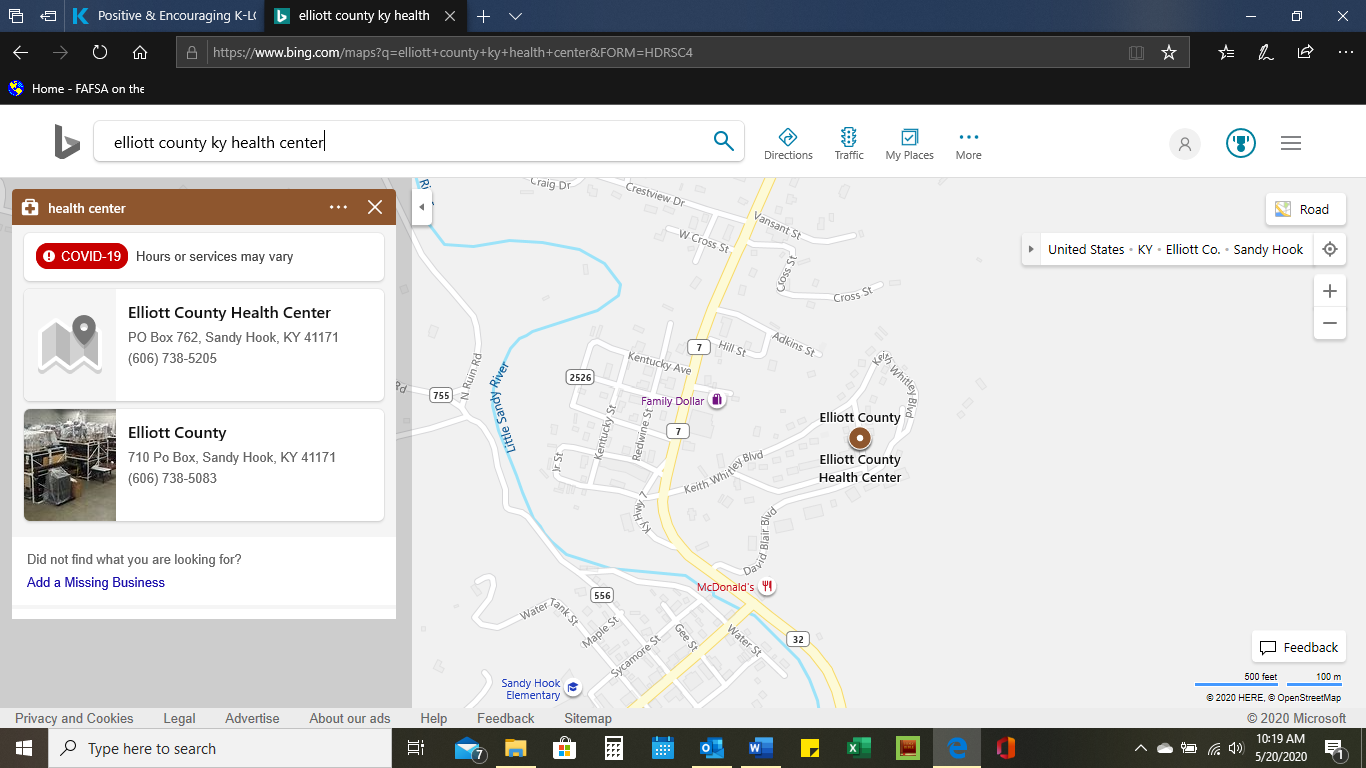 